附件三：更版後市民卡各卡別圖稿一、一般卡(一)有照片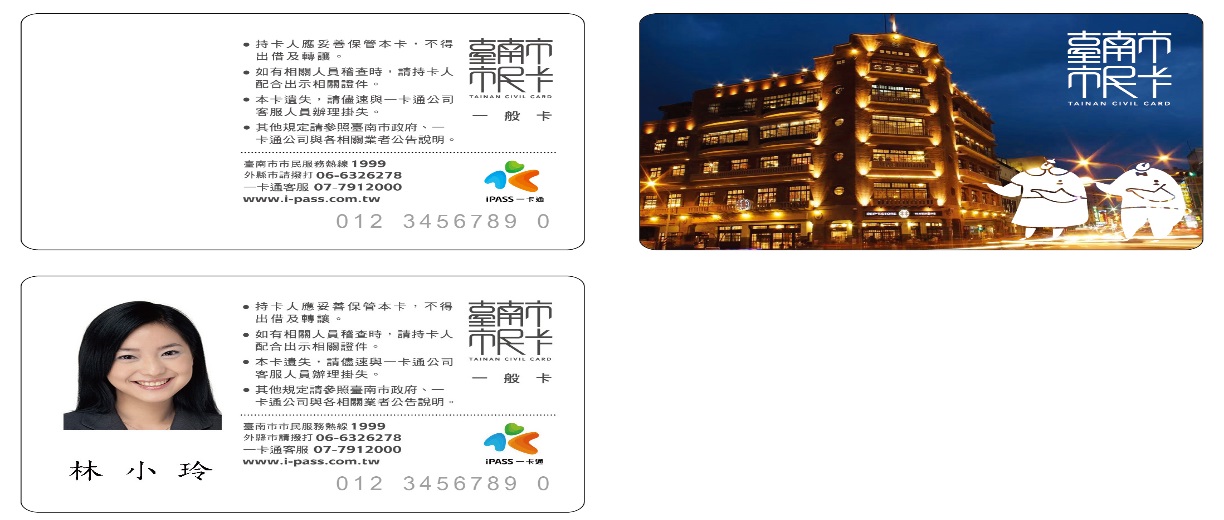  (二)無照片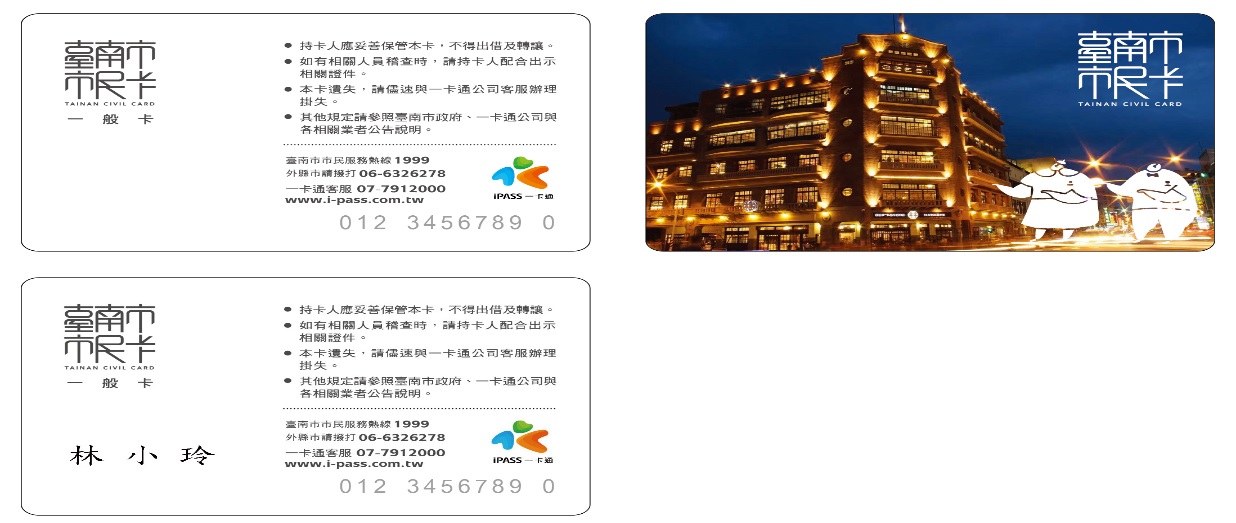  (三)役男卡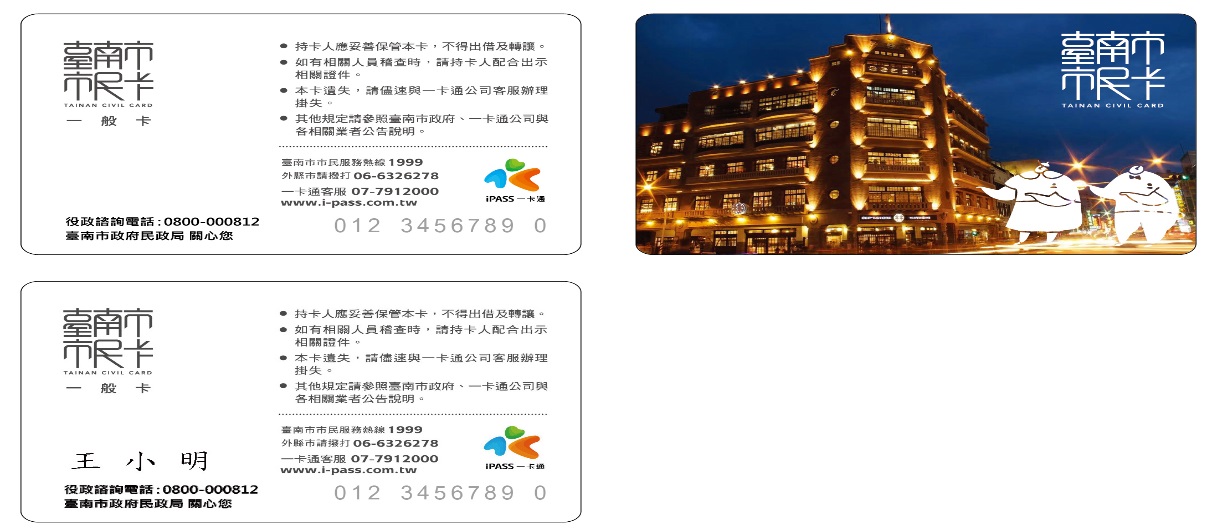 二、寶貝卡(一)有照片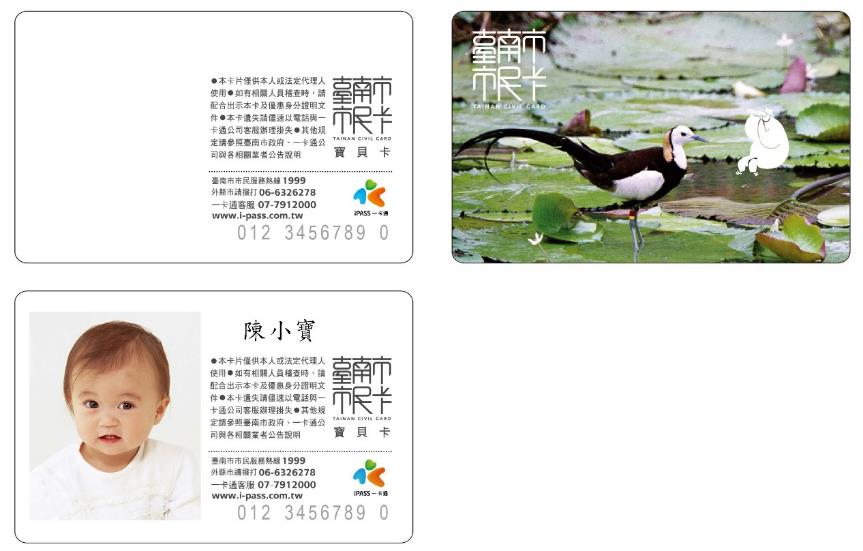 (二)無照片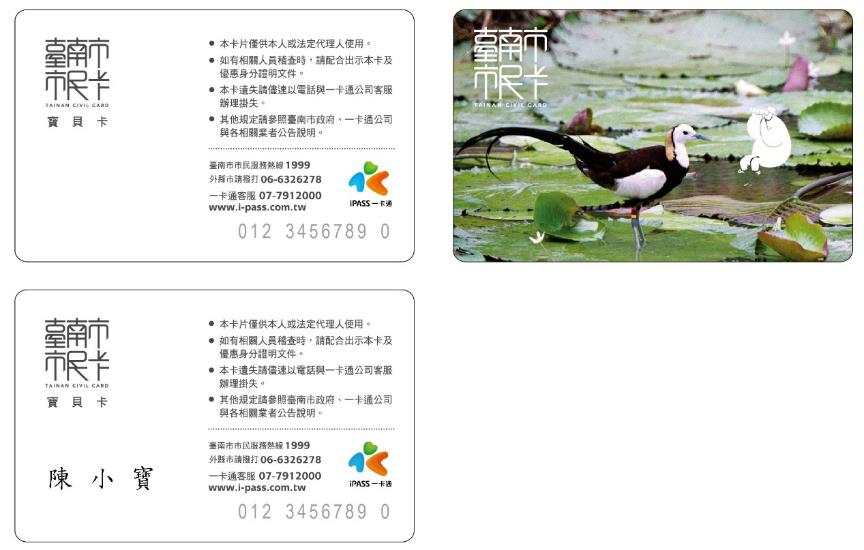 三、社福卡(一)敬老卡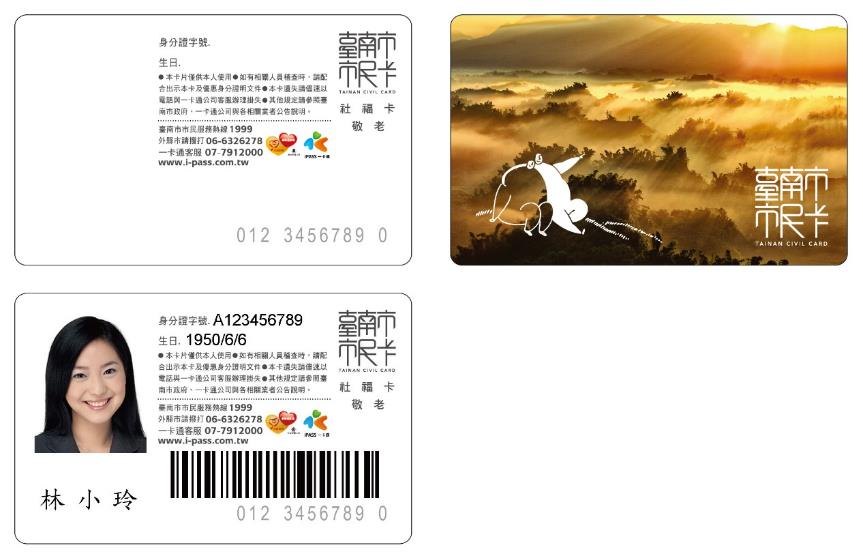 (二)愛心卡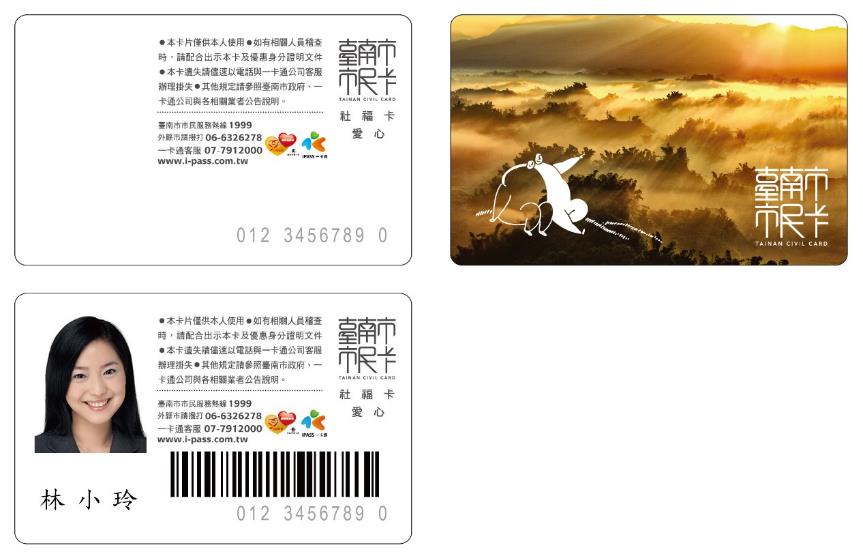 (三)愛心陪伴卡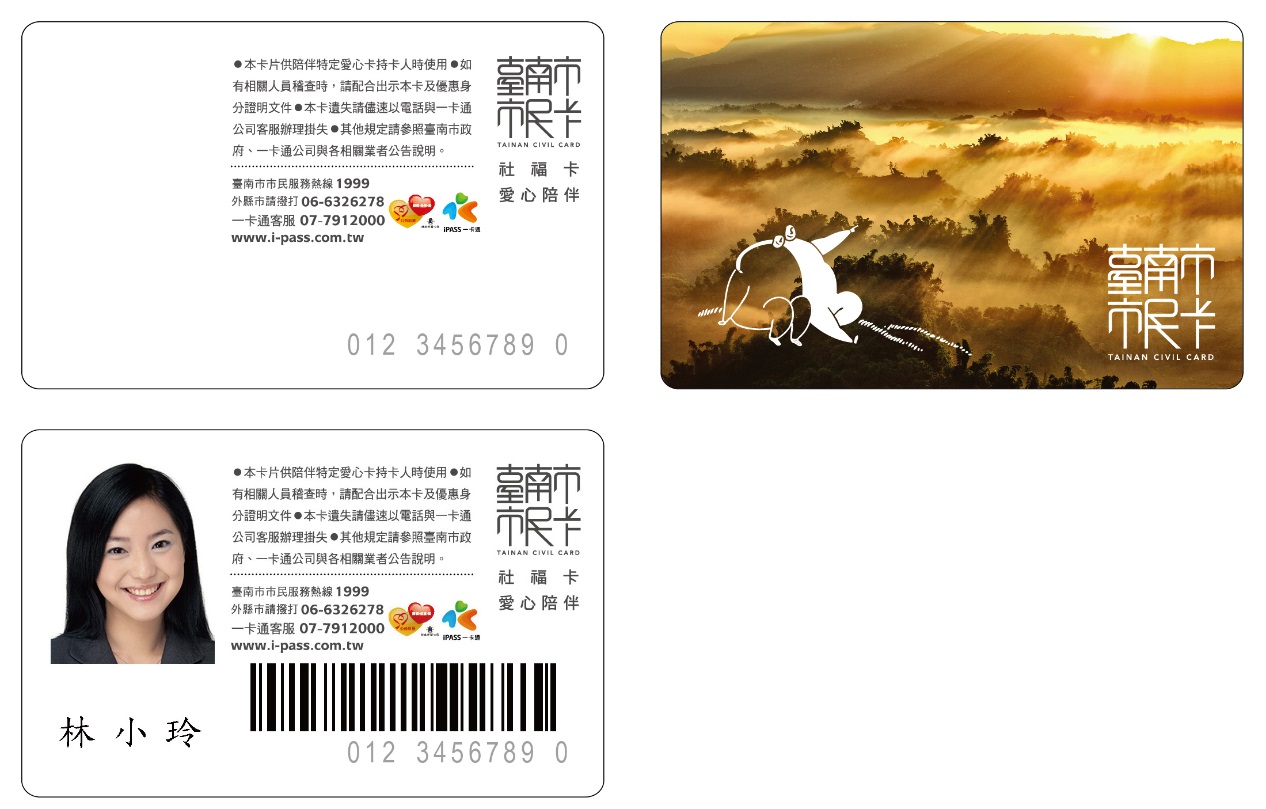 (四)原住民卡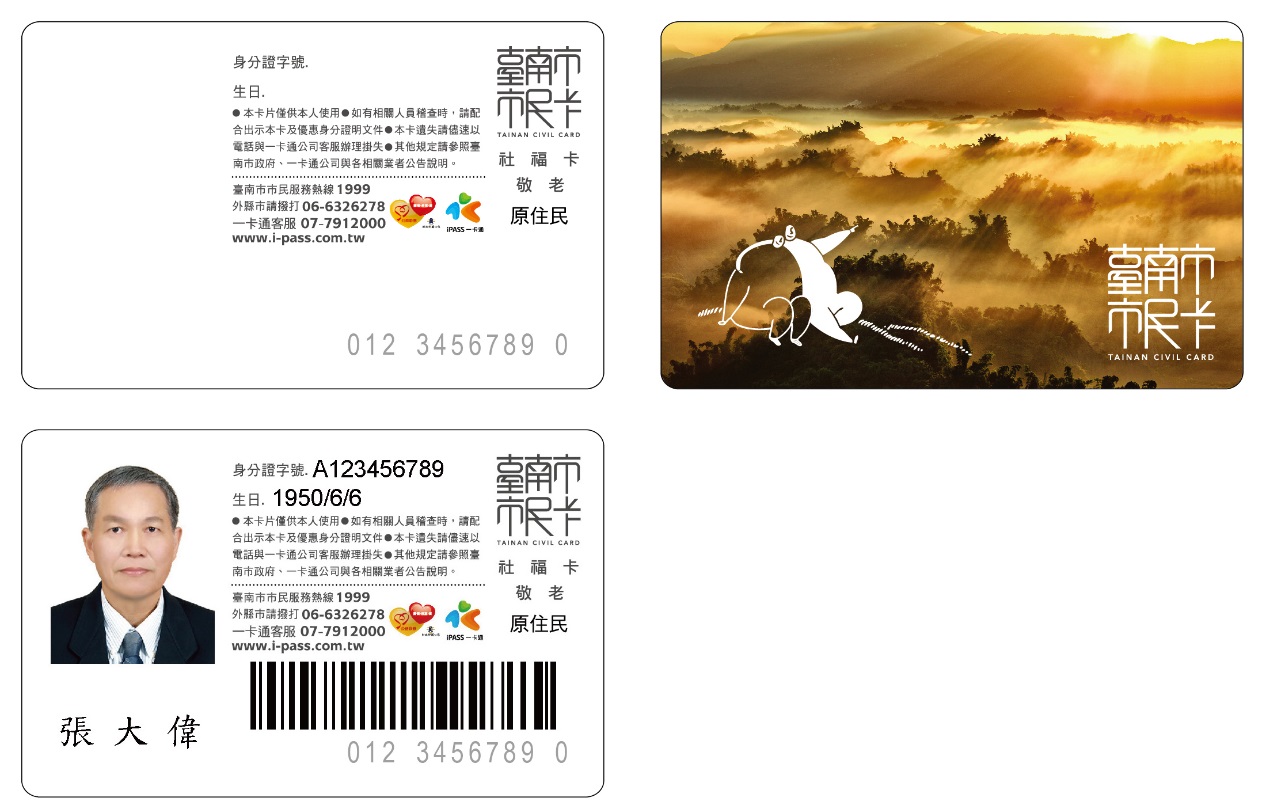 四、學生卡：(一)高中職版面：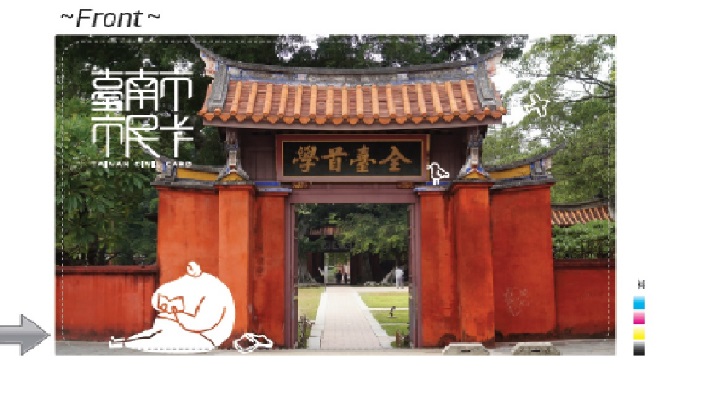 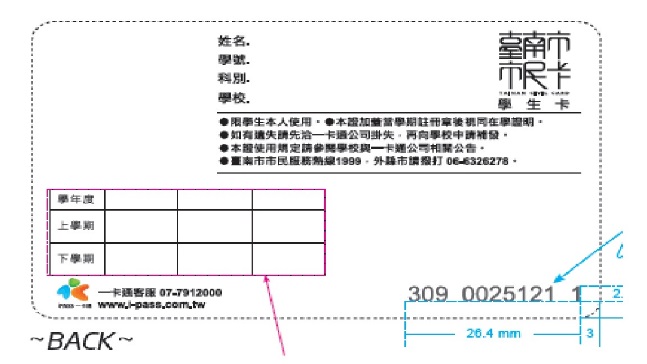     (二)國中版面：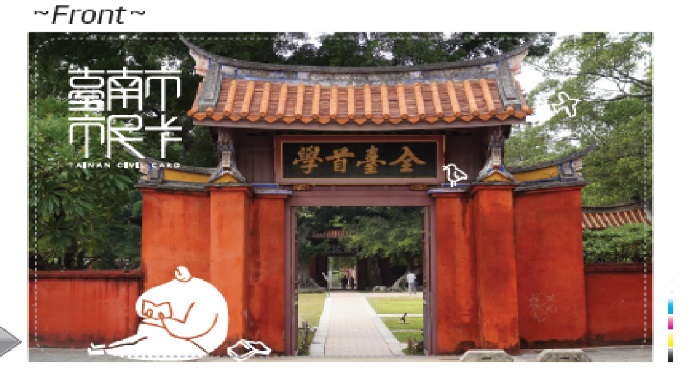 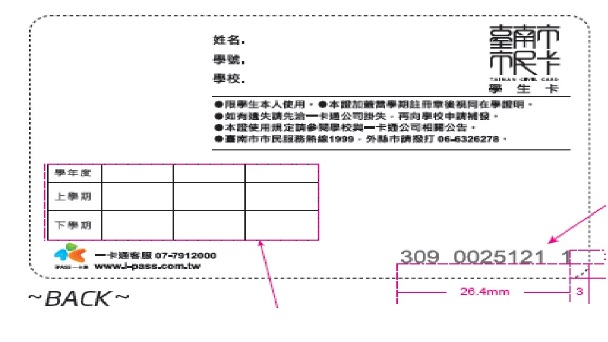  (三)國小版面：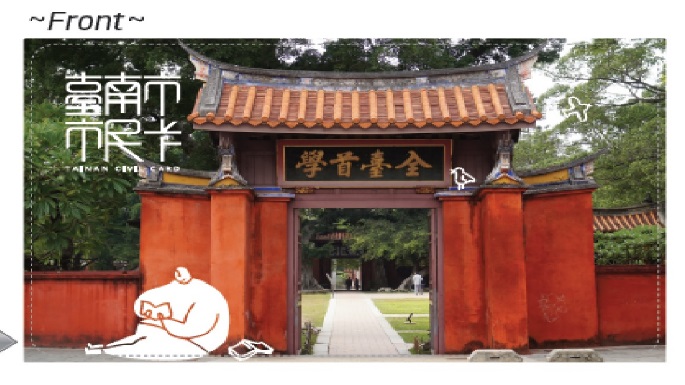 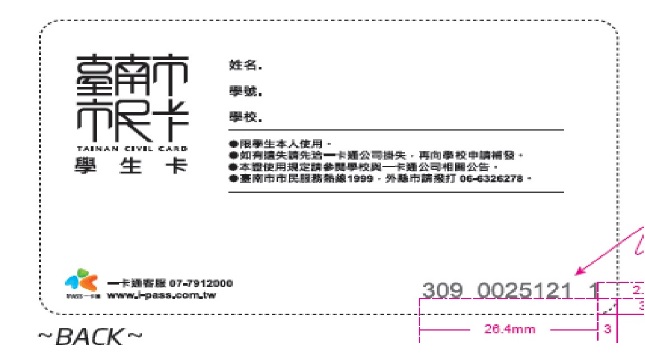 